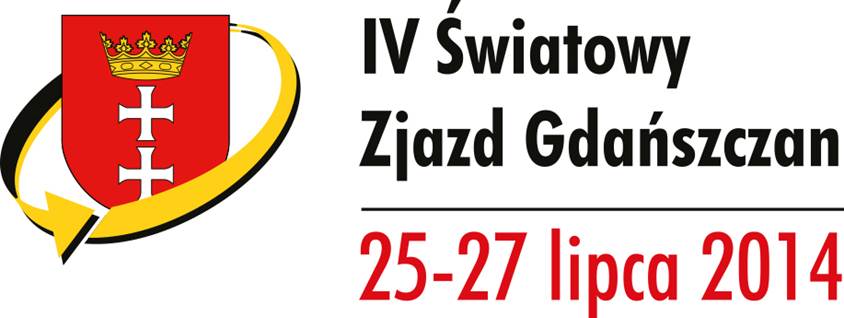 Światowy Zjazd Gdańszczan organizowany jest od 2002 roku i odbywa się co cztery lata. Impreza jest okazją do spotkania i integracji obecnych i dawnych mieszkańców miasta. A także miłośników grodu nad Motławą, których jak się okazuje nie brak na całym świecie.Zjazd Gdańszczan będzie obfitował w wiele atrakcji: koncerty, wystawy, debaty, a towarzyszyć im będzie radosna fiesta Jarmarku św. Dominika.Delegacje zagraniczne (potwierdzone):Nowa Zelandia, Wielka Brytania, Niemcy, Litwa, UkrainaWykaz Gdańskich Rodzin, które wezmą udział w zjeździe (m.in podczas Kongresu Gedanistycznego)Rodzina Groddecków – to  rodzina  przez wieki zasłużona dla Gdańska – pochodził z niej Carl Groddeck burmistrz Gdańska z XVIII wieku

Rodzina Brunath  - obecny bedzie Rainer Brunath  (z tej Rodziny pochodził twórca położnictwa w Gdańsku - Franz Christian Brunatti) Rodzina OTTO KUCLKE – pochodził z niej Otto Kulcke – fundator odbudowy organów Bazyliki MariackiejBędą nami świętować także: Lech Wałęsa, Jan Krzysztof Bielecki,  Jerzy Detko, Zbigniew Gutkowski, Iwona Guzowska, Zbigniew Jujka, Maciej Florek, Julia Kamińska, Marek Kamiński, Ewa Kasprzyk, Aleksandra Kędzierska, Aleksandra Kobielak, Dorota Kolak Adam Korol,  Mateusz Kusznierewicz, Jacek Michalak, Dariusz Michalczewski, Piotr Myszka, Zenon Plech, Beata Poźniak, Dorota Stalińska,  Tomasz Wołek,Z kart historii zjazdówI Światowy Zjazd Gdańszczan24 - 26 maja 2002 rokuDelegacje z Węgier, Szwecji, Wielkiej Brytanii, Stanów Zjednoczonych, Kanady, Australii, Niemiec.ok. 50 imprezII Światowy Zjazd Gdańszczan 2-4 czerwca 2006Goście ze Stanów Zjednoczony, Kanady, Australii, Alaski i Niemiec, Wielkiej Brytaniiok. 80 imprez III Światowy Zjazd Gdańszczan 21-23 maja 2010Goście z USA, RPA, Grecji, Rosji, Francji, Grenlandii, Izraela, Wielkiej Brytanii, Holandii, Austrii, Czech, Kanady, Węgier, Irlandii, Niemiec. ok. 100 imprezW sumie w 3. poprzednich edycjach zjazdu dział wzięło ok. 50 000 osóbPROGRAM24 lipca 10.00  	  Konferencja naukowa: Wspólny pokój Gdańsk. Tworzymy go razem.  Ratusz Głównego Miasta, Wielka Sala Wety, ul. Długa 46/47Konferencja jest wydarzeniem naukowo-artystycznym i społeczno-kulturalnym. To oryginalne przedsięwzięcie, polegające  na wspólnym konstruowaniu wiedzy o Gdańsku zarówno przez ujętych w konferencyjnym programie naukowców i artystów, jak symultanicznie, w różnych formach wypowiadających się mieszkańców i gości miasta. Obrady będą zarówno tradycyjnym, jak artystycznie pomyślanym, angażującym licznych uczestników konferowaniem. Wstęp na podstawie zgłoszeń: do 20.07.2014 25 lipca11.00-15.30   Otwarcie Zjazdu – Teatr Wybrzeże, ul. Św. Ducha 2Wykład inauguracyjny: Peter Oliver LoewIdeą Zjazdu Gdańszczan jest  pielęgnowanie tradycji miasta tolerancyjnego, nowoczesnego i gościnnego. Podobnie jak niegdyś, Gdańsk otwiera swoje bramy dla wszystkich tych, którzy chcą identyfikować się z tym miejscem bądź przez swoje pochodzenie, bądź też z czystej sympatii. Spotkanie wielkiego, rozproszonego grona gdańszczan ma też zaowocować wzmocnieniem więzów i tożsamości gdańskiej. W Zjeździe, który wpisał się już w kalendarz kulturalny miasta, biorą udział Goście z całego świata.Kongres Gedanistyczny Gdańskie Rody O Gdańsku, dla gdańszczan i nie tylko.Projekt Kongresu Gedanistycznego wyrasta ze świadomości, że nie można budować dobrej przyszłości bez znajomości historii; hołduje zasadzie, że konieczne jest perspektywiczne, także krytyczne spojrzenie na miasto jako żywy, nieustająco rozwijający się organizm. Celem nadrzędnym wydarzenia jest budowanie poczucia przynależności do wielkiej gdańskiej rodziny, wskazywanie gdańskich sukcesów, ale i zagrożeń oraz kierunków istotnych dla przyszłego rozwoju.  Kongres jest jednym z elementów długotrwałego procesu budowania tożsamości gdańskiej, zbliżania i wyjaśniania zawiłości historii miasta, a także wyjątkową okazją, by sympatycy Gdańska, specjaliści z różnych dziedzin mogli w sposób przekrojowy dyskutować o zjawiskach społecznych, faktach historycznych, aktualnych wydarzeniach, czy obserwacjach z zakresu demografii, kultury, socjologii i gospodarki. Po kongresie przygotowana zostanie publikacja, podsumowująca wydarzenie.liczba miejsc ograniczona 
rejestracja: potwierdzenia@fundacjagdanska.pl. 
informacja: www.fundacjagdanska.pl12.00-19.00  Muzyka Chopina na przedprożach gdańskich kamienic– ul. Mariacka, Długi TargTowarzystwo im. Fryderyka Chopina zaprasza na jednodniowy cykl 12 koncertów  muzyki klasycznej organizowany na ulicach Gdańska. Na trzech przedprożach kamienic przy ulicy Mariackiej i Długim Targu usłyszymy pianistów, kameralistów i wokalistów wykonujących dzieła Fryderyka Chopina i innych polskich kompozytorów. Wykonawcami koncertów są uczniowie szkół muzycznych Gdańska oraz studenci i absolwenci Akademii Muzycznej w Gdańsku.wstęp wolny 16.00		Wernisaż wystawy Herby mieszczan gdańskich XV-XVIII wiek – Dom Uphagena, ul. Długa 12.Wystawa prezentuje dokumenty nobilitacyjne znanych rodzin gdańskich z XV-XVIII wieku, rękopiśmienne herbarze, obrazy i przedmioty kultury materialnej z wizerunkami herbów patrycjuszy. Dzięki zebranym na wystawie eksponatom możliwe stało się ukazanie powiązań genealogicznych oraz herbów rodów zamieszkujących w mieście w ciągu wieków.wstęp wolny17.00-19.00  Potańcówka na Węglowym. Zaprasza Dorota Kolak. Panie,       Panowie, prosimy do walca! Nostalgiczny duch lat 20. i 30.  -  Targ WęglowyZatańczmy jak za dawnych lat! Na świeżym powietrzu i pod gołym niebem. W rytmie walca, poloneza, fokstrota, swingu, twista, bigbitu i starego, dobrego rock and rolla! Dla niewprawionych i opornych nauka podstawowych kroków.  Potańcówkę poprowadzi aktorka Teatru Wybrzeże w Gdańsku - Dorota Kolak.wstęp wolny 18.00		Modlitwa za Gdańszczan – Cmentarz Nieistniejących Cmentarzy,   		ul.3 Maja 19Cmentarz Pomnik Nieistniejących Cmentarzy otwarty został w 2002 roku podczas I Światowego Zjazdu Gdańszczan. Od tego momentu, w trakcie kolejnych Zjazdów Prezydent Gdańska zaprasza do wspólnej modlitwy za pomyślność miasta i jego obywateli.wstęp wolny 19.30		Wernisaż wystawy zbiorowej OddLots – Gdańska Galeria Miejska 2 		ul.Powroźnicza 13/15Ekspozycja prezentuje działalność i metody pracy kolektywów kuratorskich z Polski, Portugalii, Hiszpanii, Chorwacji oraz Czech. Są to działania połączone z otwartymi warsztatami i wykładami. Wystawa ma charakter efemeryczny, zmienny, zaskakujący, konfrontujący odbiorcę z aktualnymi nurtami sztuki naszych bliższych i dalszych sąsiadów.wstęp wolny 20.00	Gala IV Światowego Zjazdu Gdańszczan. Wręczenie tytułów Honorowych Ambasadorów Gdańska.	
Koncert symfoniczny - Polska Filharmonia Bałtycka, Wyspa Ołowianka, ul.Ołowianka 1Mieszkańcy obecni i dawni, gdańszczanie z pochodzenia, z urodzenia, ale również z ducha - miłośnicy i przyjaciele  miasta – a wśród nich wielcy artyści: Ewa Pobłocka – uznawana za najwybitniejszą polską pianistkę  oraz Rafał Janiak – niezwykle utalentowany dyrygent młodego pokolenia. Oboje, z towarzyszenie gdańskich filharmoników,  uświetnią IV Światowy Zjazd Gdańszczan koncertem symfonicznym w Polskiej Filharmonii Bałtyckiej im. Fryderyka Chopina w Gdańsku. W programie koncertu znajdą się arcydzieła najwybitniejszych kompozytorów romantyzmu, Franciszka Liszta oraz Fryderyka Chopina.  W trakcie koncertu Prezydent Gdańska wręczy tytuły nowym, honorowym Ambasadorom Gdańska.liczba miejsc ograniczonazaproszenia do odbioru w kasie Polskiej Filharmonii Bałtyckiej, 
tel. +48 58 320 62 62, +48 58 323 83 62, +48 664 71 00 2326 lipca10.00-16.00  Kongres Gedanistyczny  Gdańskie Rody – Teatr Wybrzeże, ul.Św.Ducha 2W programie m.in. inauguracja Gedanopedii – internetowej wersji Encyklopedii Gdańska. Wykład inauguracyjny wygłosi profesor Henryk Samsonowicz.liczba miejsc ograniczona 
rejestracja: potwierdzenia@fundacjagdanska.pl. 
informacja: www.fundacjagdanska.pl12.00		Otwarcie Jarmarku św. Dominika - Długi TargTradycja sierpniowego święta sięga 1260 roku, kiedy to papież Aleksander IV zezwolił gdańskim dominikanom na udzielanie studniowych odpustów w dniu święta założyciela zakonu. Dziś Jarmark św. Dominika jest jedną z największych imprez plenerowych w Europie i przyciąga  do Gdańska gości z całego świata. Zakupom (ponad 1000 kramów, na których można nabyć starocie, antyki, wyroby artystyczne, rzemieślnicze i regionalne) towarzyszy bogaty program kulturalno-rozrywkowy.Parada św. Dominika - Droga KrólewskaBarwny teatralny korowód z udziałem włodarzy miasta i rajców miejskich co roku prowadzi patron kupieckiej braci - złoty Hermes w asyście szczudlarzy, grajków, komediantów i kuglarzy, oznajmiających wszem i wobec początek wielkiego handlowania, zabaw i uciech. By tradycji stało się zadość, Prezydent Gdańska przekazuje w ręce kupców klucz do bram miasta.wstęp wolny Koncert na Wielkim Bębnie – Długi TargUroczystość otwarcia jarmarku uświetni koncert na największym (10m średnicy membrany), najwyższym (1,5m) i najcięższym (ponad 3t) bębnie świata. Jednocześnie ponad 100 bębniarzy uderzy 754 razy w instrument, odliczając w ten sposób wiek jarmarku.wstęp wolny 14.00-15.00  Bitwa Morska - Twierdza Wisłoujście, widownia ul. Starowiślna.Dwustu rekonstruktorów, trzy potężne galeony, kilkadziesiąt armat różnego kalibru rozstawionych na wałach Twierdzy Wisłoujście oraz pokładach okrętów. Dym, huk wystrzałów, krzyki rannych. Na wodach okalających Twierdzę Wisłoujście po raz kolejny rozgrywa się wielka morska bitwa z czasów napoleońskich!wstęp wolny 15.00-17.30  Spacery tematyczne z przewodnikiem po GdańskuUdział w spacerach jest bezpłatny. Do dyspozycji 5  tras. • Spacer z Joanną Kruszewską Szlakiem Wolności przypomni wielkie znaczenie Gdańska dla historii Europy. Trasa wiedzie od budynku Poczty Polskiej  w Gdańsku i opowieści o Wolnym Mieście Gdańsk oraz wrześniowej obronie 1939 roku, poprzez dawną siedzibę KC PZPR i przywołanie tragicznego Grudnia’70, Górę Gradową, gdzie Napoleon wypowiedział słynne zdanie „Gdańsk jest kluczem do wszystkiego“,  ku Placowi Solidarności i Europejskiemu Centrum Solidarności, Pomnikowi Poległych Stoczniowców  i Sali BHP, symbolom burzliwego Sierpnia’80 i walki o niepodległość, miejscom, gdzie rodziła sie wolność, bowiem wszystko zaczęło sie w Gdańsku...Miejsce zbiórki – przy Pomniku Poległych Stoczniowców,    Pl.Solidarności 1• Szlakiem Bursztynu poprowadzi Katarzyna Czaykowska.  Leżący na skrzyżowaniu  historycznych szlaków bursztynowych Gdańsk znany jest również jako Światowa Stolica Bursztynu. Bursztyn  zawsze był znaczący dla Gdańska, od starożytności, przez złoty wiek, gdy w gdańskich pracowniach tworzono dzieła na zamówienie bogatych mieszczan, magnatów, duchowieństwa, królów polskich, po współczesność, Gdańsk bowiem jest siedzibą Światowej Rady Bursztynu i Międzynarodowego Stowarzyszenia Bursztynników, a w Akademii Sztuk Pięknych działa specjalna pracownia biżuterii, kształcąca mistrzów projektowania w tym niezwykłym kruszcu. Bursztyn jest najpiękniejszą pamiątką z wizyty w Gdańsku, a jedną z najwiekszych atrakcji jest Muzeum Bursztynu. Trasa bursztynowa powiedzie przez ulice i zaułki tysiącletniego Gdańska, od Złotej Bramy, zwanej niegdyś Długouliczną, aż po dawny port na Motławie.  Miejsce zbiórki – przed wejściem do Muzeum Bursztynu, Targ Węglowy 26.• Szlakiem Znanych Gdańszczan poprowadzi Jakub Nowak.  Miasto to przede wszystkim jego mieszkańcy. To oni tworzą unikatową historię, architekturę, kulturę  i atmosferę miasta. W czasie spaceru po Starym i Głównym Mieście poznamy najsławniejszych mieszkańców, którzy mieli wpływ nie tylko na rozwój i bieg historii Gdańska, ale również Europy i całego świata. Poznamy  twórcę skali temperatury, która do dnia dzisiejszego jest używana w USA, jednego z najbardziej pesymistycznych filozofów, sławnego badacza nieba, który był także browarnikiem, laureata Literackiej Nagrody Nobla oraz najbardziej znanego Prezydenta Polski, lidera Solidarności i laureata Pokojowej Nagrody Nobla.                                                                        Miejsce zbiórki - przy wejściu do Domu Uphagena, ul. Długa 12 • Z Agnieszką Syroką powędrować można Europejskim Szlakiem Gotyku Ceglanego EuRoB. Masywne wieże średniowiecznych, ceglanych kościołów od zawszy były drogowskazem, prowadzącym do Gdańska. To właśnie ceglane, średniowieczne budowle są jego wizytówką. Wśród siedemnastu wpisanych na listę zabytkowych obiektów znajdziemy takie perełki architektoniczne jak Bazylika Mariacka - największa ceglana świątynia w Europie, Dwór Artusa, XIV – wieczny przykład architektury świeckiej, pierwotnie siedziba bogatych kupców i główny ośrodek życia towarzyskiego i handlowego, Ratusz Głównego Miasta czy Żuraw - najstarszy europejski dźwig portowyMiejsce zbiórki – przed wejściem do Bazyliki Mariackiej, ul.Podkramarska 5Spacer Śladami kaszubskimi po Gdańsku poprowadzi Jerzy Nacel, pokaże ciekawe, mało znane miejsca związane z obecnością Kaszubów w Gdańsku: od Dworca Głównego PKP przez Plac Solidarności, Bibliotekę Gdańską PAN, CH Madison (Targ Kaszubski), Muzeum Poczty Polskiej (Pocztę Polską w Wolnym Mieście Gdańsku), Zamczysko, ulicę Wartką, Targ Rybny, ulice Straganiarską, Szeroką (Pomnik Świętopełka Wielkiego), Długi Targ, Powroźniczą, Ogarną, Targ Drzewny, Kowalską, Korzenną do Dworca Głównego.Miejsce zbiórki – pod Pomnikiem Kindertransportów, obok Dworca Głównego PKP, ul.Podwale Grodzkie 2zapisy: zgłoszenia z określeniem wyboru trasy przyjmuje Gdańskie Centrum Informacji Turystycznej: tel.+48 58  301 43 55, e-mail: lLiczba miejsc ograniczona: jedna grupa może liczyć do 50 osób. Przewodnicy będą oczekiwali w miejscach zbiórki z dużymi czerwonymi parasolami. 17.00-19.00  Potańcówka na Węglowym. Zaprasza Dorota Kolak. Marynara   fruwa w rytmie rock and rolla! Niezapomniany, szalony klimat lat 50. i 60. -  Targ WęglowyZatańczmy jak za dawnych lat! Na świeżym powietrzu i pod gołym niebem. W rytmie walca, poloneza, fokstrota, swingu, twista, bigbitu i starego, dobrego rock and rolla! Dla niewprawionych i opornych nauka podstawowych kroków.  Potańcówkę poprowadzi aktorka Teatru Wybrzeże w Gdańsku - Dorota Kolak.wstęp wolny18.00		Wernisaż wystawy Gdańsk 1793-1918. Miasto, ludzie, wydarzenia w rysunku i grafice – Zielona Brama, Długi TargWystawa jest wędrówką po dziewiętnastowiecznym mieście, jego ulicach, dzielnicach, przedmieściach.  Bohaterem ekspozycji jest Gdańsk przeobrażający się i modernizujący. 380 rycin i rysunków z bogatych kolekcji Muzeum Narodowego i PAN Biblioteki Gdańskiej, wybrano spośród ponad 1000 dzieł powstałych w XIX wieku.Twórcom wystawy przyświecała idea przybliżenia historii Gdańska, oddania atmosfery miejsc, których często już nie ma lub całkowicie zmieniły swoje oblicze, zapoznania z ważnymi dla miasta postaciami oraz wydarzeniami.  Na wystawie zostaną zaprezentowane prace, które w większości  nigdy wcześniej nie były eksponowane.wstęp wolny 19.00-01.00  Noc Sztuki – instytucje kultury Miasta GdańskaSzczegółowy program znajduje się w rubryce Wydarzenia towarzyszące.wstęp wolny 21.00		Koncert plenerowy zakończony pokazem sztucznych ogni. Gwiazda wieczoru: Kayah  – Targ WęglowyKayah, to nie tylko charyzmatyczna wokalistka, kompozytorka, autorka tekstów i producentka o niekwestionowanej pozycji na rynku muzycznym w Polsce. Od roku 2013 pełni również honorową funkcję gdańskiej Ambasador Bursztynu.  Na koncercie w Gdańsku Kayah zaśpiewa swoje największe przeboje oraz utwory z najnowszy płyty „Transoriental Orchestra“. Koncert Kayah poprzedzi występ grupy Marcin Spenner & Biba.wstęp wolny 27 lipca10.00-16.00  Dzień otwarty flagowej jednostki Miasta GdańskaSTS Generał Zaruski – Targ RybnyDzień otwarty na pokładzie gdańskiego żaglowca to okazja do spotkania z oficerską załogą stałą i żeglarzami-wolontariuszami. Nie zabraknie konkursów. Dostępne będą także materiały promocyjne i pamiątki sygnowane logo jednostki.Znaczenie STS Generał Zaruski dla polskiego żeglarstwa jest ogromne. Drewniany, tradycyjny kecz gaflowy, został zbudowany w Szwecji z inicjatywy generała Mariusza Zaruskiego, za pieniądze pochodzące ze składek członków Ligi Morskiej i Kolonialnej. Przez prawie 60 lat morskiej służby przez jego pokład przewinęły się tysiące młodych żeglarzy, a wśród nich takie znakomitości jak Teliga, Baranowski, Pieńkawa czy Paszke. Od 2003 r. ten piękny, historyczny żaglowiec stał bezczynnie i popadał w ruinę. STS Generał Zaruski jest ostatnią istniejącą jednostką tego typu w Polsce i jedną z niewielu w Europie. W listopadzie 2008 roku wołającym o ratunek żaglowcem zainteresowały się władze Miasta Gdańska, odkupiły jednostkę i uruchomiły program jej rewitalizacji. Projekt ratowania Generała Zaruskiego spotkał się z bardzo przychylnym przyjęciem społecznym i życzliwym zainteresowaniem mediów.  Proces rewitalizacji zakończył się w roku 2012 i od tej pory jacht rozpoczął nową kartę swych dziejów jako ważny element procesu kształcenia młodych żeglarzy oraz miłośników morza.wstęp wolny 10.00-18.00  XVI Święto Chleba – Długi TargFestyn rzemiosła piekarskiego, pokazy mistrzów, degustacje, koncerty, konkurs na Smakołyk Jarmarku św. Dominika.finansowane z Funduszu Promocji Ziarna Zbóż i Przetworów Zbożowychwstęp wolny 13.00		Rodzinne zdjęcie Gdańszczan – Długi TargTradycyjnie fotografia zostanie wykonana w okolicy Fontanny Neptuna. Dzięki wykorzystaniu najwyższej jakości nowoczesnej wielkoformatowej technologii cyfrowej i optyki każdy  będzie mógł odszukać siebie na zdjęciu. Pamiątkowa fotografia zostanie opublikowana na gdansk.pl . Zapraszamy wszystkich Gości Zjazdu, mieszkańców i turystów.  wstęp wolny17.00-19.00  Potańcówka na Węglowym. Zaprasza Dorota Kolak. Bo do tańca     trzeba dwojga, czyli co nam w duszy gra! Gorące rytmy polskich przebojów ostatniego 40-lecia  -  Targ WęglowyZatańczmy jak za dawnych lat! Na świeżym powietrzu i pod gołym niebem. W rytmie walca, poloneza, fokstrota, swingu, twista, bigbitu i starego, dobrego rock and rolla! Dla niewprawionych i opornych nauka podstawowych kroków.  Potańcówkę poprowadzi aktorka Teatru Wybrzeże w Gdańsku - Dorota Kolak.wstęp wolny 19.00		Koncert Carillon kontra DJ i spółka – Targ WęglowyGdańsk jest jednym z niewielu w Polsce miast, które posiada carillony koncertowe. Dwa z nich znajdują się na wieżach kościoła św. Katarzyny i Ratusza Głównego Miasta, trzeci to carillon mobilny - ogromny (48 dzwonów) instrument, z unikalną, widowiskową techniką gry. Wystąpią: Monika Kaźmierczak – carillon mobilny, DJ Paryss, Paweł Hulisz – trąbka, Artur Jurek – instrumenty klawiszowe.wstęp wolny 21.00		Koncert  Kent Sangster’s Obsessions Octet – Targ WęglowyKanadyjski zespół składa się z klasycznego kwartetu smyczkowego i kwartetu jazzowego. Jego członkowie stworzyli grupę, w której zderzają się różne osobowości i temperamenty, a wyraziste brzmienie ich muzyki stanowi elegancką mieszankę muzyki klasycznej i latynoskiej wzbogaconej elementami jazzu. Zespół zagra utwory Piazzolli, Chucho Valdesa, Cole Portera, a także oryginalne kompozycje Kenta Sangstera. Koncert w Gdańsku odbywa się w ramach letniej  trasy koncertowej po Europie.wstęp wolny Wydarzenia towarzyszące25-27 lipca  10.00-16.00 	Korona Starego Gdańska Projekt obejmuje zdobycie najważniejszych gdańskich punktów widokowych, znajdujących się na wieżach: Ratusza Głównego Miasta, Więziennej – Muzeum Bursztynu, kościoła św. Katarzyny, Bazyliki Mariackiej, Twierdzy Wisłoujście, Przyrodników – Muzeum Archeoloigicznego, Latarni Morskiej w Nowym Porcie oraz na Górze Gradowej. Odznakę Zdobywcy Korony Starego Gdańska można otrzymać po indywidualnym odwiedzeniu wszystkich wymienionych punktów widokowych i zebraniu pieczątek w specjalnie wydanej książeczce. Książeczki do nabycia w kasach obietków. Odznakę można odebrać w dowolnie wybranym punkcie.26 lipca19.00-1.00    Noc Sztuki		17.00-20.00  Zwiedzanie Dolnego Miasta z Przewodnikiem - Centrum Sztuki Współczesnej Łaźnia I, ul. Jaskółcza 1Dolne Miasto, pomimo ciekawej historii, uznawane jest za dzielnicę „trudną”,. Poprzez cykl wędrówek Dolne Miasto mówi, podczas których nie tylko zostanie zaprezentowana przeszłość, ale także urokliwe zakamarki, postaramy się zmienić wizerunek dzielnicy, zainteresować, zwrócić na nią uwagę. wstęp wolny17.00-24.00  Święto ulicy Północnej - Projektornia – Gdański Archipelag Kultury, Brzeźno, ul. Dworska 29 AWydarzenie kulturalne służące ukazaniu uroku jednej z nielicznych uliczek będących śladem po dawnej wiosce rybackiej w Gdańsku Brzeźnie. Na imprezę składa się szereg akcji plenerowych. Na Północnej zagoszczą artyści plastycy, muzycy i performerzy podczas wystaw plenerowych, koncertów oraz spektakli i akcji happeningowych. wstęp wolny19.00  Koncert Cappelli Gedanensis - Kościół Zielonoświątkowy,  ul. Mennonitów 2Niecodzienny, elektryzujący koncert pod dyrekcją Aliny Kowalskiej-Pińczak w wykonaniu dwunastoletniego  perkusisty Igora Faleckiego i zespołu Cappella Gedanensis. W koncercie wezmą także udział utalentowane młode skrzypaczki: Klaudia Kowacz i Julia Morawska. W programie:  przeboje literatury klasycznej (Vivaldi, Cztery pory roku; Bach, Toccata i fuga d-moll; Mozart, Eine kleine nacht musik; Ravel, Bolero)  w nowych aranżacjach z zastosowaniem instrumentów perkusyjnych.wstęp wolny19.00 PC Drama – Teatr Lektury - Klub Żak, ul. Grunwaldzka 185/197W ramach projektu młody reżyser – Waldemar Raźniak zmierzy się z dramatem współczesnym, skupiając się na procesie transformacji tekstu w teatr, słów w obrazy i dźwięki. Na scenie teatralnej Klubu Żak przenikać się będą rozmaite media i języki teatralne, aktorzy i reżyser prowadzić będą twórczy dialog z publicznością. Po multimedialnym czytaniu odbędzie się panel dyskusyjny, którego gospodarzem będzie prof. dr hab. Ewa Nawrocka. Dodatkowo, na billboardzie przed klubem, powstanie praca będąca autorską interpretacją Krik Konga – trójmiejskiego twórcy związanego z gdańską sceną graffiti i street art.wstęp wolny19.00-1.00 Noc sztuki w Bibliotece – wieczór z Łowcami słów - Biblioteka Oliwska, Oliwa, ul. Opata Jacka Rybińskiego 9Książka – Dzieło Sztuki.Czy książka musi być papierowa? Coraz powszechniejsze audiobooki i e-booki przekonują, że nie. Tekst literacki może przybierać wiele niezwykłych form. Podczas Nocy Sztuki w Bibliotece zaprezentujemy zjawisko „liberatury”, czyli literatury wyzwolonej z wszelkich konwencji wydawniczych. Dowiemy się, że książka jako dzieło sztuki to nie tylko tekst literacki, ale również przedmiot, który może przybrać oryginalną formę artystyczną. Zapraszamy w „nocną” Literacką Podróż po Gdańsku, by obcować z literaturą w formie tekstu, dźwięku i obrazu, wędrując po mieście z tabletem lub smartfonemwstęp wolny19.00-24.00 Światłoczułość – warsztaty tworzenia fotogramów - Dworek Artura – Gdański Archipelag Kultury, ul. Dworcowa 9Światłoczułość poświęcona będzie refleksji nad rolą światła i ciemności w działaniach artystów, fotografii i filmowi eksperymentalnemu pierwszej połowy XX wieku. Poza warsztatami tworzenia fotogramów, prezentacja filmu z muzyką graną na żywo. Warsztaty dla dzieci (od 8. roku życia) wraz z rodzicami; projekcje filmowe dozwolone od lat 15. wstęp 5,- zł, rezerwacja tel. +48 58 306 66 76 w. 37 19.00-1.00 Z życia gdańszczan. 300 lat historii Gdańska – żywe obrazy Scenki historyczne inspirowane codziennym życiem Gdańszczan z różnych epok. W autentycznych, historycznych, nocnych sceneriach  rekonstruktorzy z Garnizonu Gdańsk przedstawią żywe obrazy opierające się na udokumentowanych obyczajach; na dziedzińcu Ratusza Głównego Miasta - dyskusje sądowe i handlowe prowadzone w kancelarii urzędnika miejskiego z XVII wieku;  na dziedzińcu Domu Uphagena - toaleta i posiłek XVIII-wiecznego mieszczanina; na dziedzińcu Muzeum Bursztynu - punkt kontrolny żołnierzy epoki napoleońskiej. wstęp wolny 19.00-1.00 Tajemnice Domu Kaszubskiego. Kaszubskie lekcje w Tawernie Mestwin i zwiedzanie Domu Kaszubskiego  - ul. Straganiarska 20/23Zapraszamy na lekcję kaszubskiego. Nauczycielami będą animator kultury Roman Drzeżdżon, pracownik Muzeum Piśmiennictwa i Muzyki Kaszubsko-Pomorskiej oraz Marika Jelińska, nauczycielka języka kaszubskiego. Grupa 30 „uczniów” w trakcie „lekcji” okraszonej kaszubskimi dowcipami (szportami) zapozna się z podstawami kaszubskiego słownictwa, geografią Kaszub, kaszubskimi zwyczajami (np. gwiżdże, ścinanie kani, dyngus, zażywanie tabaki), krótkim rysem historycznym i symboliką regionu oraz dowie się, dlaczego Gdańsk jest uznawany za stolicę Kaszub. Może również spróbować sił w grze na kaszubskich instrumentach: burczybasie i diabelskich skrzypcach. Na koniec uczestnicy skosztują kaszubskiego przysmaku, przyrządzonego przez kuchnię Tawerny Mestwin wyróżnionej certyfikatem Kulinarne dziedzictwo. W Domu Kaszubskim będzie można zapoznać się z wystawą Kim są Kaszubi, przedstawiającą historię Kaszubów od czasów średniowiecza do współczesności.wstęp wolny19.00-23.00 Hewelianum by Night - Centrum Hewelianum, ul. Gradowa 6Na gdańskiej Górze Gradowej, w niezwykłym, malowniczym miejscu czeka bogaty program oparty na nocnym zwiedzaniu nowo otwartych wystaw! Będzie okazja, by przeżyć niesamowitą podróż przez wszystkie kontynenty, zwiedzając wystawę Dookoła Świata, przenieść się w magiczny wymiar dzieciństwa w Laboratorium Pana Kleksa, mnożyć i potęgować zabawę na wystawie Łamigłówka, przymierzać wirtualne mundury lub nauczyć się obsługi armaty podczas Zabaw z historią albo spotkać ducha Góry Gradowej na wystawie Hewelianum bez barier. wstęp wolny, hasło: IV Światowy Zjazd Gdańszczan19.00-1.00 Projekcje filmów związanych z Gdańskiem i sztuką, czytelnia i księgarnia - sień Instytutu Kultury Miejskiej, Długi Targ 39/40W trakcie Nocy Sztuki zapraszamy do oglądania filmów - rejestracji spektakli tanecznych trójmiejskich teatrów tańca: Czerwonej Trawy oraz Fruu Teatru Dada von Bzdülöw, MEMO kolektywu Polka Dot., Dziewcząt z Zajęczego Wzgórza Anny Steller i Krzysztofa Dziemaszkiewicza, Le pas Jaques Magdy Jędry,  Pustego Domu Teatru Amareya, Tralfamadorii Izabeli Chlewińskiej, Istoty Uli Zerek, Vitruvian Man Anny Steller i Jacka Krawczyka. Zapraszamy też do korzystania z otwartej czytelni i zakupów w księgarni, gdzie będzie można znaleźć książki dotyczące Gdańska, ale także tomy poetów nominowanych do Nagrody Europejski Poeta Wolności i innych publikacji dotyczących kultury, sztuki oraz zagadnień związanych z rozwojem miast. wstęp wolny19.30  Wernisaż wystawy – Andrzej Dudziński - Centrum Edukacji Artystycznej Łaźnia II, Nowy Port, ul. Strajku Dokerów 5W ramach wystawy indywidualnej Oko w oko z bestią Andrzej Dudziński prezentuje się jako artysta wszechstronny, niepokorny, bawiący się konwencjami, stylami i eksperymentujący z różnymi technikami. Nie braknie obrazów olejnych i pasteli oraz prac wykonanych technikami własnymi, asamblaży, kopert. Wystawie towarzyszą pokazy filmowe i warsztaty animacji powadzone przez artystę. wstęp wolny20.00 Koncert Dolne na żywo -  podwórze CSW Łaźnia I, Dolne Miasto, ul. Jaskółcza 1W ramach Galerii Zewnętrznej Miasta Gdańska Centrum Sztuki Współczesnej Łaźnia realizuje serię wydarzeń muzycznych i artystycznych pod tytułem Dolne Miasto na żywo. Do projektu zaprasza artystów sceny alternatywnej, awangardowej. W koncercie wystąpi Peter J. Birch (Piotr Jan Brzeziński). wstęp wolny20.30  Wieczór autorski Andrzeja Dudzińskiego i pokaz animacji - Centrum Edukacji Artystycznej Łaźnia II, Nowy Port, ul. Strajku Dokerów 5Podczas spotkania pokazany zostanie film dokumentalny Dudi przedstawiający sylwetkę artysty, a także animacja Dłuży się doży, mającej sprowokować go do rozmowy o znaczeniu filmu animowanego w jego twórczości.wstęp wolny21.30-1.00  Kino w Blokowisku – mini maraton filmowy - trawnik przed Klubem Plama GAK, Zaspa Młyniec ul.Pilotów 11Po Muzyce w Blokowisku i Teatrze w Blokowisku to kolejny element układanki, której centralnym punktem jest zadomowiony między zaspiańskimi  blokami klub Plama Gdański Archipelag Kultury. Zapraszamy na plenerową prezentację filmów, których bohaterem jest Gdańsk oraz Gdańszczanie. Spotkajmy się na trawnikach przed Plamą. Zabierzcie ze sobą przyjaciół i... koce.22.00  Dudziński poleca – pokaz filmu w Kinie Plenerowym- Centrum Edukacji Artystycznej Łaźnia II, Nowy Port, ul. Strajku Dokerów 5Dr Strangelove, czyli jak przestałem się martwić i pokochałem bombę - pierwszy z filmów prezentowanych w ramach przeglądu towarzyszącego wystawie artysty w CEA Łaźnia w Nowym Porcie. Klasyczna czarna komedia Stanleya Kubricka  wydaje się dziś bardziej aktualna niż kiedykolwiek, w równym stopniu bawi, co przeraża.wstęp wolny22.00, 23.00, 24.00 Wieczór teatralny z Gdańskim Teatrem Szekspirowskim -  sceny miłosne z dramatów Szekspira – 3 pokazy - dziedziniec Gdańskiego Teatru Szekspirowskiego, ul. BogusławskiegoWidowiskowy spektakl w wykonaniu teatru ruchu pod kierownictwem Eweliny Ciszewskiej, aktorki Teatru Formy, oraz Krzysztofa Roszko, aktora wrocławskiego Teatru Pantomimy im. H. Tomaszewskiego. Sceny miłosne z dramatów Szekspira z elementami tańca, pantomimy i akrobatyki. Miłosnych „uniesień” doświadczymy dosłownie i w przenośni, ponieważ większość scen odbywać się będzie… w powietrzu. liczba miejsc ograniczonawstęp wolny, na podstawie wejściówek do odbioru w Teatrze w Oknie przy ul. Długiej 50/51 oraz ul.Grobla II 12/14, w Instytucie Kultury Miejskiej przy ul.Długi Targ 39/40, w Wojewódzkiej i Miejskiej Bibliotece Publicznej przy ul. Targ Rakowy 5/6 oraz w Bibliotece Manhattan we Wrzeszczu przy Al.Grunwaldzkiej 82 22.30-23.10 Thriller tango – performance muzyczno-taneczny - Teatr w Oknie – scena przed i wewnątrz teatru, ul. Długa 50/51Zmysłowy spektakl przywodzący na myśl klimat okolic paryskiego placu Pigalle, Teatru Moulin Rouge, czy… dzielnicy czerwonych latarni w Amsterdamie. Thriller Tango to zaskakujące, nietypowe połączenie granej na żywo muzyki z nurtu jazzowych wariacji francuskiego musette i argentyńskiego tanga oraz tańca w wykonaniu tancerzy Teatru Muzycznego w Gdyni i zespołu The Salsa Kings, z towarzyszeniem multimedialnych wizualizacji. wstęp wolny 24.00  Nocne zwiedzanie Galerii Malarstwa Wielkoformatowego na Zaspie - start: trawnik przed Klubem Plama GAK, Zaspa, ul. Pilotów 11Co roku, w okresie letnim, do Gdańska zapraszani są artyści z Polski i świata, by podczas Festiwalu Malarstwa Monumentalnego - Monumental Art tworzyć kolejne murale według własnego projektu. Lokalni Przewodnicy przedstawią najbardziej znane i wyjątkowe z 45 murali powstałych w latach 1997-2014. To niecodzienna okazja do odkrywania niezwykłych dzieł umieszczonych  na ścianach szczytowych bloków na Zaspie w świetle księżyca i iluminacji świetlnej.
wstęp wolny WystawyHerby mieszczan gdańskich XV-XVIII wiek – Dom Uphagena, ul. Długa 12Ze zbiorów Gdańskiego Bractwa Dworu Artusa w Gdańsku z siedzibą w Lubece – Teatr Wybrzeże, ul.Św.Ducha 2Gdańsk. Światowa Stolica Bursztynu – Polska Filharmonia Bałtycka, Wyspa Ołowianka, ul.Ołowianka 1Drugie Wolne Miasto Gdańsk – Ratusz Głównego Miasta, ul. Długa 46/47Stanisław Leszczyński w Gdańsku 1733-1734 - Ratusz Głównego Miasta, ul. Długa 46/47Mariusz i Kamil Drapikowscy – Sztuka w kręgu sacrum – Muzeum Bursztynu, Targ Węglowy 26Obrona Poczty Polskiej w Gdańsku – Muzeum Poczty Polskiej w Gdańsku, ul. Obrońców Poczty Polskiej 1/2Wokół Polaków Wolnego Miasta Gdańska. Historia pewnej codzienności - Muzeum Poczty Polskiej w Gdańsku, ul. Obrońców Poczty Polskiej 1/2Najlepsze dyplomy Akademii Sztuk Pięknych w GGM – Gdańska Galeria Miejska 1, ul.Piwna 27/29Grafiki, rysunki i rzeźby Güntera Grassa ze zbiorów Miasta Gdańska i Muzeum Narodowego w Gdańsku – Gdańska Galeria Güntera Grassa, ul.Szeroka 34/35Z pozdrowieniami od Wisławy Szymborskiej i Herty Müller - Gdańska Galeria Güntera Grassa, ul. ul.Szeroka 34/35OddLots – wystawa zbiorowa – Gdańska Galeria Miejska 2, ul.Powroźnicza 13/15Kto odbudowywał Gdańsk po 1945 roku? – Ratusz Głównego Miasta, ul.Długa 46/47Polacy wymazani. Polonia Wolnego Miasta Gdańska – plac przed Muzeum Poczty Polskiej w Gdańsku, ul. Obrońców Poczty Polskiej 1/2Zegary wieżowe – Muzeum Zegarów Wieżowych, kościół św.Katarzyny, ul.Wielkie Młyny 10Wartownia nr 1 – Westerplatte, ul. Mjr. H. SucharskiegoTwierdza Wisłoujście, Stara Twierdza 1  – zwiedzanie z przewodnikiemGdańsk 1793-1918. Miasto, ludzie, wydarzenia w rysunku i grafice – Zielona Brama, Długi TargWehikuł czasu – zabawy z historią; Łamigłówka; Laboratorium Pana Kleksa; Dookoła świata; Galeria ruchu; Energia, Niebo, Słońce – Centrum Hewelianum, ul.Gradowa 6Więcej informacji: www.gdansk.pl/gdanszczanieGra Miejska – Celebrity Hunt Gdańsk 2014Dzięki specjalnej aplikacji możesz wziąć udział  w grze miejskiej Gdańsk Celebrity Hunt.  Pozwoli Ci ona spotkać wyjątkowe osoby,  których życie, praca i pasja związane są z Gdańskiem oraz odwiedzić miejsca, które warto zobaczyć.